Projekt systemowy „SAMODZIELNOŚĆ ZOBOWIAZUJE”W 2014 roku  PCPR w Świdwinie kontynuowało realizację projektu systemowego „Samodzielność zobowiązuje” współfinansowanego przez                Unię Europejską w ramach Europejskiego Funduszu Społecznego.Do realizacji projektu  zatrudnione zostały następujące osoby: koordynator projektu, pracownik socjalny, referent, referent - doradca ds. osób niepełnosprawnych, doradca zawodowy, radca prawny oraz  psycholog.Celem projektu było podniesienie aktywności społecznej u 47 osób                                    z Powiatu Świdwińskiego poprzez zapewnienie wsparcia w kierunku reintegracji ze społeczeństwem i rynkiem pracy poprzez równoczesny rozwój form  aktywnej integracji a także poprawa dostępu do rynku pracy osób zagrożonych wykluczeniem społecznym. W projekcie udział wzięło także 6 osób usamodzielnianych, które opuściły placówki opiekuńczo - wychowawcze, młodzieżowe ośrodki wychowawcze, rodziny zastępcze (była to młodzież w wieku od 18 do 25 lat, ucząca się oraz                              nie kontynuująca nauki) i 41 osób niepełnosprawnych  w wieku aktywności zawodowej.W ramach projektu zostały zorganizowane:- od 05.05.2014r. do 16.05.2014r. - warsztaty z psychologiem        - od 05.05.2014r. do 16.05.2014r.-  warsztaty z doradcą zawodowym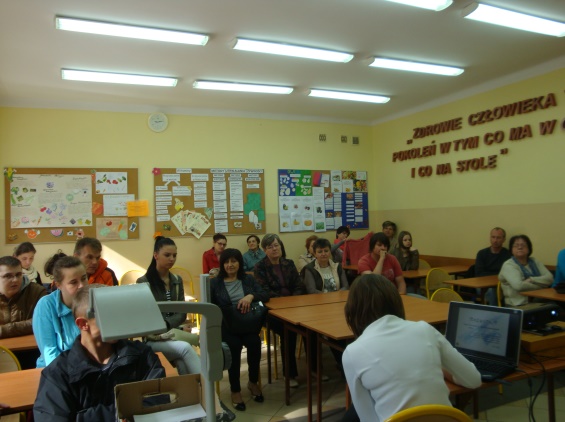 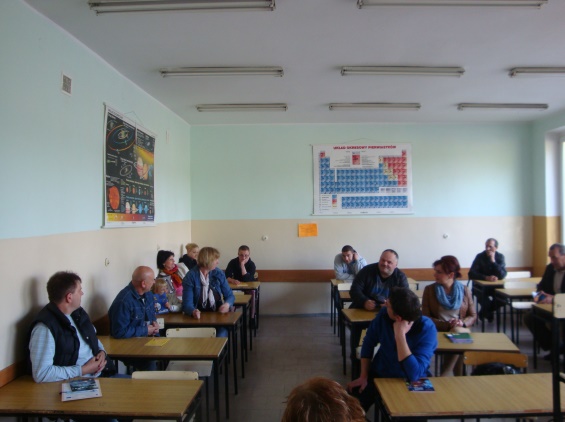 Beneficjenci podczas warsztatów z psychologiem i doradcą zawodowymNastępnym etapem szkoleniowym realizowanego projektu było m.in. przeprowadzenie kursów zawodowych i szkoleń dla 47 beneficjentów projektu.Uczestnicy w trakcie projektu nabyli nowe umiejętności i ukończyli:- 16 osób kurs komputerowy,- 10 osób kurs florystyczny. Decoupage + pakowanie prezentów,- 3  osoby kurs usług gastronomicznych: Catering + carving,- 5 osób kurs wózki widłowe z wymianą butli gazowej,- 10 osób kurs prawa jazdy kat. B,- 1 osoba kurs prawa jazdy kat. T,- 1 osoba kurs prawa jazdy kat.C,- 1 osoba kurs kowalstwo artystyczne.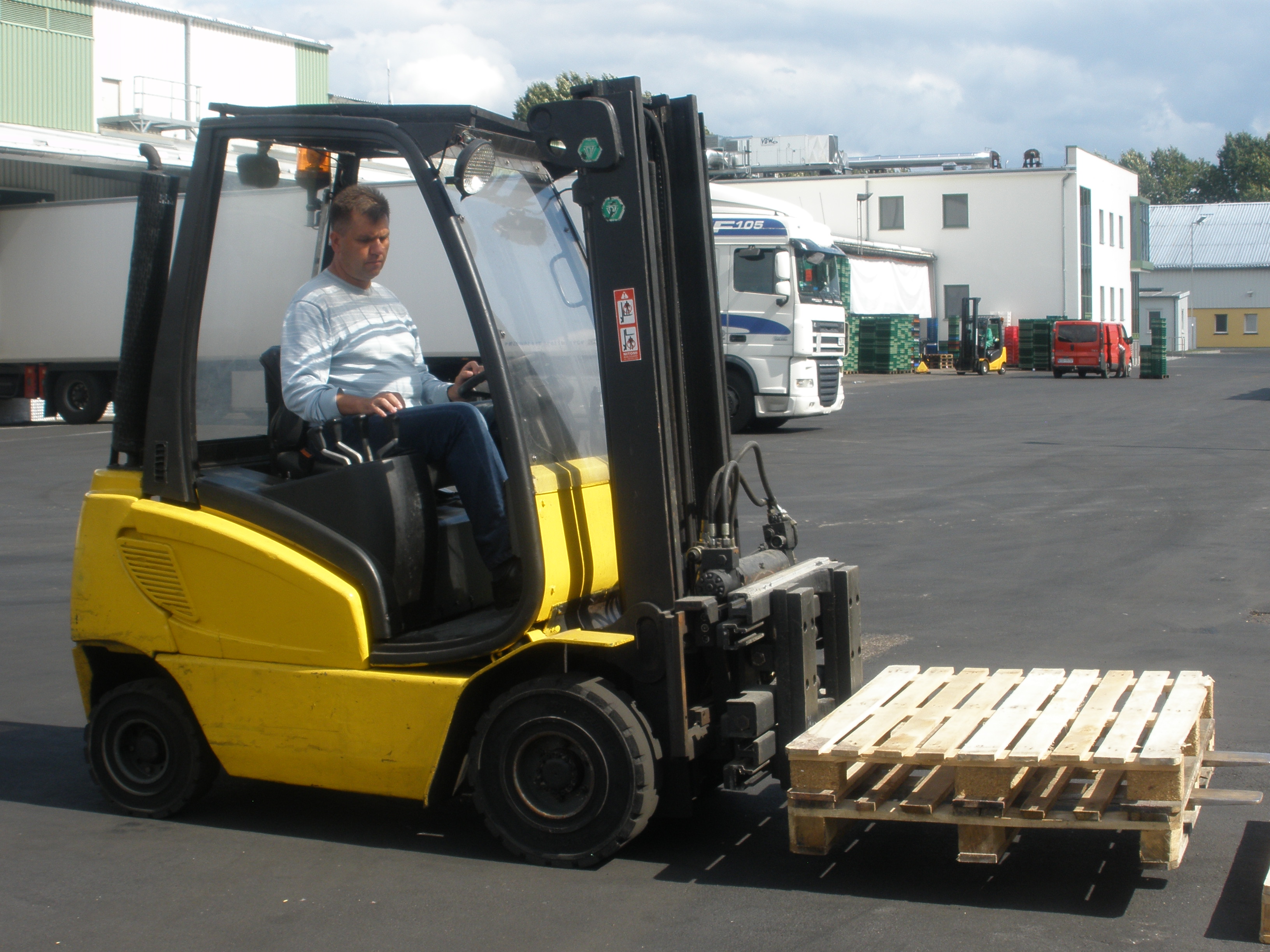 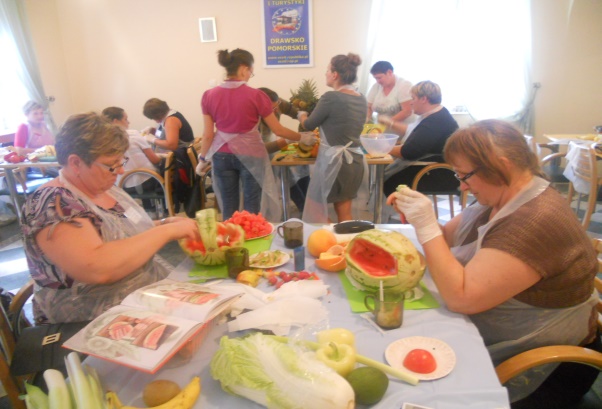 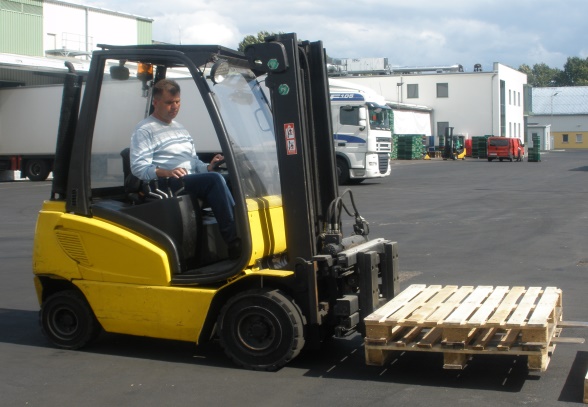 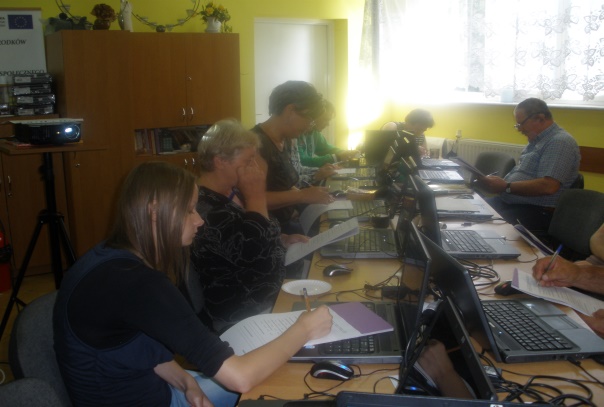 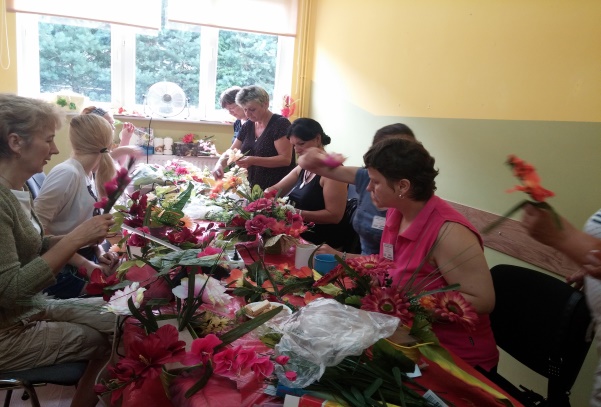 Beneficjenci projektu w trakcie realizacji w/w kursów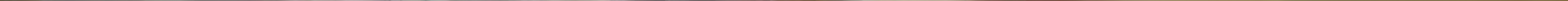 Podczas realizacji projektu „Samodzielność zobowiązuje” zorganizowane zostały imprezy integracyjne:„Wyjazd na kabareton do Kołobrzegu” w terminie 16.08.2014” „Wycieczka do Warszawy” w terminie od 19.08.2014r. do 22.08.2014”„Wycieczka do Krakowa i okolic” w terminie od 05/06.11.2014-09/10.11.2014r.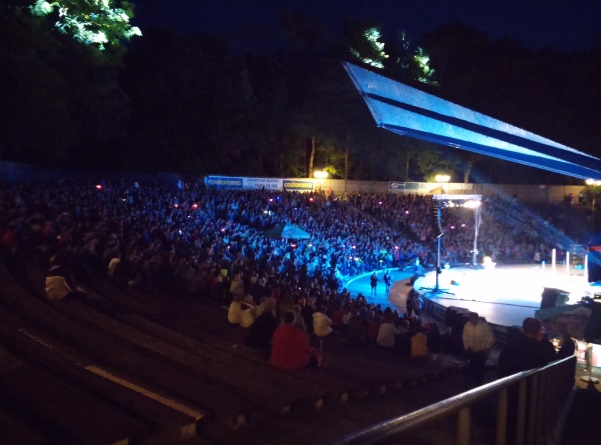 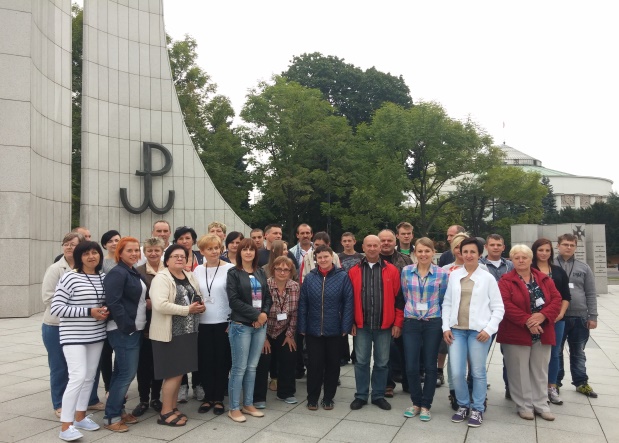 Beneficjenci projektu podczas zorganizowanych imprezDla uczestników projektu (osób niepełnosprawnych) w terminie  od 01.10.2014r. - 14.10.2014r. Został także zorganizowany 14-dniowy turnus rehabilitacyjny.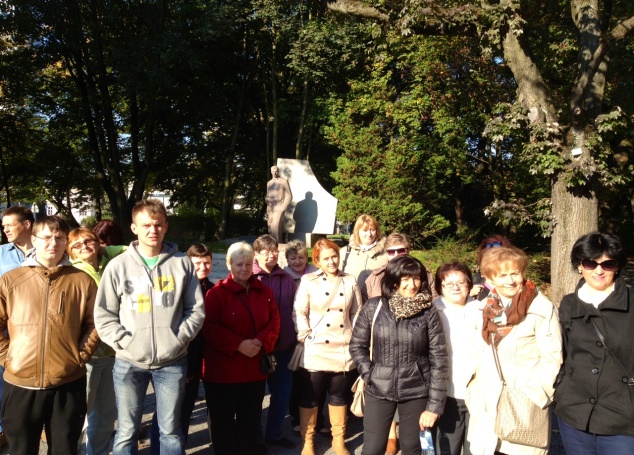 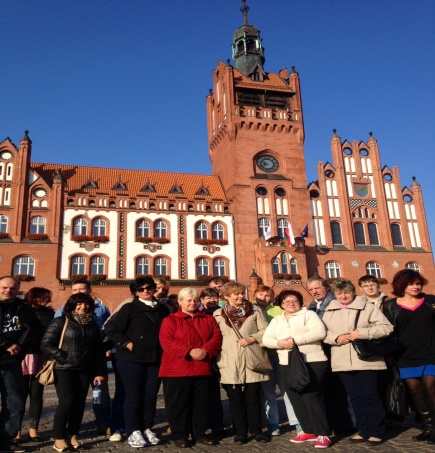 Uczestnicy turnusu rehabilitacyjnego	W grudniu zorganizowane zostały warsztaty „Aktywne metody poszukiwania pracy (doradztwo zawodowe)”, których celem było zapewnienie uczestnikom warsztatów doradztwa w zakresie aktywnego poszukiwania pracy oraz dostarczenie wiedzy i umiejętności dotyczących procesu poszukiwania pracy, charakterystyki rynku pracy, dokumentów aplikacyjnych.Budżet projektu wyniósł  456.497,00 zł, w tym  34.982,00 zł wkład własny PCPR. Realizacja projektu systemowego odbyła się zgodnie                                                  z zaplanowanym harmonogramem. Projekt realizowany był w latach 2008-2014.               W trakcie realizacji projektu udział wzięło 339  beneficjentów w tym 251 osób niepełnosprawnych. Łączny budżet projektu wyniósł  2.624.810,69 zł  z czego wkład własny PCPR w Świdwinie 310.611,00 zł.